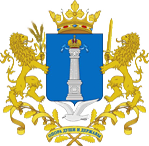 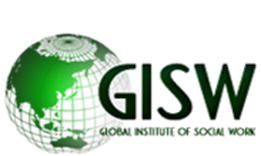 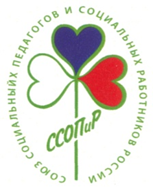 Международная Школа социальной работы – филиала Глобального Института социальной работы      Рады сообщить Вам, что состоялся выпуск уже трех групп, прошедших обучение в Международной школе социальной работы. Специалисты из разных регионов России (Липецкой, Владимирской, Мурманской, Ленинградской, Волгоградской, Московской областей, Республики Саха (Якутия), Еврейской АО, ХМАО-Югра и др.) повысили свою квалификацию в GISW.Приглашаем Вас на ближайшую образовательную программу:     Следующие занятия по программе дополнительного профессионального образования (повышение квалификации) «Современная социальная политика России и инновационные формы социальной работы в России и за рубежом» начнутся с 14 марта 2016 года. Объём учебного времени – 72 часа. Занятия будут проводиться в дистанционном формате посредством доступа к образовательному порталу в удобное для слушателя время .  По итогам освоения программы дистанционного образования будет проводиться тестирование. Материалы лекций и инструкции преподавателей будут направляться вам по электронной почте. По отдельному расписанию будут доступны консультации с преподавателями через Скайп (консультации будут проходить преимущественно в период с 18:00 до 21:00 мск. в рабочие дни).       Слушатели получают доступ к лекциям  ведущих российских и зарубежных преподавателей. По итогам обучения специалисты получают два документа – свидетельство о повышении квалификации государственного образца  и сертификат международного образца.   Набор группы слушателей осуществляется до 16 января 2016 года. Количество мест ограничено.     Стоимость обучения – 12800 руб.    Запись слушателей производится через офис ССОПиР по телефону  8-495-649-97-92, по электронной почте rusunisw@mail.ru (с пометкой – Международная Школа социальной работы).  Программа дистанционного обучения на базе ФГБОУ ВПО «УлГУ» (программа №1) включает в себя следующие темы:Модуль 1. Основы социальной политики и актуальные проблемы реформирования системы социальной защиты населения. Государственная и региональная социальная политика в отношении граждан, нуждающихся в государственной поддержке – 4 часа.Модуль 2. Финансово-экономическая деятельность организаций социального обслуживания – 6 часов.Модуль 3. Инновационные практики применения платных услуг в организациях социального обслуживания, соблюдение требований безопасности труда при их проведении – 8 часов.Модуль 4. Технологии включения общества в социальную политику. Социальная сплочённость – 6 часов.Модуль 5. Современные технологии по направлениям социальной работы (модули по выбору, в зависимости от специализации слушателя) – 10 часов.Модуль 5.1. Технологии социального обслуживания пожилых людей и инвалидов. Методики профессионализации специалистов, работающих с пожилыми людьми и инвалидами.Модуль 5.2. Технологические основы социального сопровождения в деятельности организаций социального обслуживания. Социальное сопровождение как содействие в помощи семье.Модуль 5.3. Технологии социально-бытового обслуживания населения.Модуль 5.4. Технологии и практики социальной реабилитации и абилитации инвалидов.Модуль 5.5. Обеспечение развития организации социального обслуживания. Управление ресурсами. Планирование и контроль деятельности организации социального обслуживания (организация).Модуль 5.6. Организация и оказание адресных социально-бытовых, медико-социальных, психолого-педагогических и социально-правовых видов помощи и поддержки разным типам семей и семьям с детьми, оценка их эффективности.  Инновационные практики и инструментарий специалиста по работе с семьей.Модуль 6. Экономика и управление качеством в организации социальной защиты населения – 8 часов.Модуль 7. Сущность и понятия всеобщего управления качеством; связь с критериями и философией стандартов ИСО 9000 и ИСО 14000 – 5 часов.Модуль 8. Социальное предпринимательство: виды, функции. Роль социального предпринимательства в социальной политике – 6 часов.Модуль 9. Основные функции предпринимательства в организации социального обслуживания. Контрактная система в социальном обслуживании – 4 часа.Программа курсов повышения квалификации на базе ФГБОУ ВПО «УлГПУ им. И.Н. Ульянова» (программа №2) включает в себя следующие темы:Модуль 1Социальные инновации: теоретико-методологические и практико-ориентированные основы – 14 час.Модуль 2Социальное проектирование в рамках работы организаций социального обслуживания – 14 час.Модуль 3Современные технологии арт-терапии в социальной работе: теория и практика – 14 час.Модуль 4Современные технологии здоровьесбережения в социальной работе с различными категориями граждан – 14 час. Международная часть учебной программы проводится ведущими преподавателями Глобального  института социальной работы, по следующим темам:1. Профессор Тан Нгох Тьонг (Сингапур) - председатель Глобального института социальной работы, декан факультета социальной работы университета менеджмента Сингапура.«Развитие глобальной социальной работы: сценарий и планирование глобального плана действий».2. Морин Далей (Великобритания) - тренер, коуч,  практик и менеджер социальной сферы.Тренинг: «Коучинг – путь к совершенству»3. Джуди Хардмэн (Великобритания)– эксперт по развитию социальных служб Великобритании.«Подготовка социальных работников в Великобритании», «История социальной работы в Великобритании и ее современные направления»             4. Тони Видмер  (Великобритания) – директор Российско-Европейского Фонда в поддержку социальных реформ, Офицер Ордена Британской Империи.              «Новые подходы к социальному обслуживанию пожилых людей в Великобритании»          «Профессиональные риски в деятельности социальных работников России и  Великобритании: общее и особенное»5. Мишель Агюлар (Франция)– председатель Комиссии по правам человека Конференции МНПО Совета Европы.«Европейская Социальная Хартия и права уязвимых групп населения»             7. Розмари Кеннеди (Австралия) – Советника Агентства здравоохранения и гуманитарного обслуживания Южной Австралии, город Аделаида             «Новый вектор социального обслуживания  уязвимых групп населения в Австралии»            «Стандарты социального обслуживания, инспектирование качества оказываемых услуг, подготовка кадров для оценки качества».И другие преподаватели из разных стран мира.ЖДЕМ ВАШИХ ЗАЯВОК!